Timeline Setting up Multi-Employer VJFTimeline Setting up Multi-Employer VJFTimeline Setting up Multi-Employer VJFTimeline Setting up Multi-Employer VJFTimelineItemNotesResponsible Party4 – 6 Weeks OutSet Date/Time for EventWork with SIU Staff to set a date and time range for the Virtual Job Fair:Decide if you want the VJF to be region or industry specific:Stakeholder4 – 6 Weeks OutDecide on Format for VJFChoose between multiple days or one day to have VJF.Decide if you want employers to have a time slot for presentation/ questions etc. or if you want a panel discussion.Stakeholder4 – 6 Weeks OutInvite Employers to Participate and Have Employers Create Booths Helpful Resources to send:Preparing for a VJFAttending a VJFIllinois workNet Virtual Job Fair OverviewRecorded PresentationPPTEmployers must create or log into their Illinois workNet Account. Here is a brief video on how employers can create their account.Employers must have an Employer Booth set up in Illinois workNet before the registration page is created in order to participate in the VJF. This video provides a demonstration on how they can submit a booth page.Stakeholder4 – 6 Weeks OutDesignate Time Slots, Order of the Event, and AgendaIf giving the Employer a time slot to present information/ answer questions, ask how long they would like to present for (up to 30 minutes), and make the schedule accordingly. Here is an example of a schedule for this type of event. (Links take you to the Employer Booth)If doing a panel, determine the presentation order and inform the employer of the schedule. 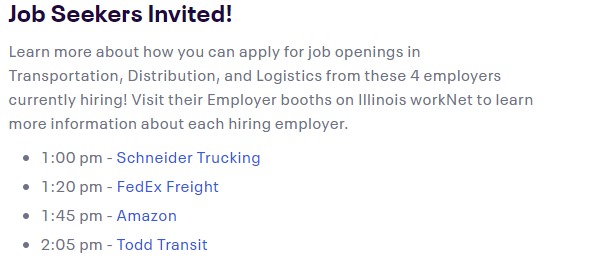 Stakeholder3 Weeks OutLet SIU team know of time slots/scheduleEmail the presentation schedule to the SIU team to be used to set up the registration page. Stakeholder3 Weeks OutConfirm employers have booth set upEmployers must have their booths submitted prior to the creation of the registration page. https://www.illinoisworknet.com/DownloadPrint/Creating%20a%20Virtual%20Job%20Fair%20Booth%20Final.pdfStakeholder3 Weeks OutLet SIU Team know if you need more employers to participate (if applicable)If you need 1 or 2 more employers to participate in the event, let the SIU team know and we may be able to give you contacts of some employers who might be willing to participate.Stakeholder/SIU3 Weeks OutSchedule Zoom Trainings (if applicable)If employers are not comfortable with using Zoom set up a time for a 15-minute Zoom training with the SIU team.SIU2 Weeks Out SIU Staff will Conduct Zoom training (if applicable)SIU2 Weeks Out SIU Staff will set up the registration page on Eventbrite.Examples of Registration Pages:TDL VJFAmazon VJFSIU2 Weeks Out SIU Staff will post on Event Calendar and Employer BoothExamples of Event Calendar postings:TDL VJFRailworks VJFSIU1 Week OutSend employers the Zoom meeting information.After the registration page is created, send an email to the employer letting them know ticket sales have started and give them the meeting information.Email templateSIU1 Week OutPost about VJF on Social MediaLWIAs should promote through existing marketing channels for increased awareness.Use the social media plan (to be made later this week) to post about the event on our social media platforms.Encourage employers to promote their event through their website, social media, etc. SIU2 Days BeforeSend reminder emailsSend an email to the employers reminding them of the event.Email TemplateMake sure they do not have any last minute questions about the event.SIU2 Days BeforeGet presentation materials from employers to send to SIU StaffIf the Employer is planning to share a video or PowerPoint, have them send you a copy and forward it to the SIU team. (This is used in the event of technical difficulties.)Find out who is presenting from their company so we can make the appropriate people co-hosts during the event. Send this information to the SIU team.SIU/Stakeholder